Publicado en  el 23/12/2015 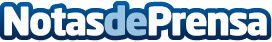 El Gobierno de Cantabria asegura que los seis nuevos canales digitales se verán también en las zonas más remotas de la regiónEl consejero cántabro de Innovación, Industria, Turismo y Comercio, Francisco Martín, informa de la inversión de cerca de 3 millones de euros que beneficiarán a unas 70.000 personas
Datos de contacto:Nota de prensa publicada en: https://www.notasdeprensa.es/el-gobierno-de-cantabria-asegura-que-los-seis Categorias: Televisión y Radio Cantabria http://www.notasdeprensa.es